October Reading Log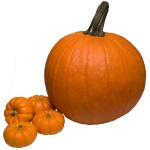 DateBook TitleMinutes ReadingParent SignatureWeek 1Week 1Week 1Week 19/3010/0110/0210/0310/04Week 2Week 2Week 2Week 210/710/810/910/1010/11Week 3Week 3Week 3Week 310/1410/1510/1610/1710/18Week 4Week 4Week 4Week 410/2110/2210/2310/2410/25Week 5Week 5Week 5Week 510/2810/2910/3010/31